11th Grade PEP Talk AgendaName____________________________________  Date______________________Students log into their Career Cruising portfolio/Individual Learning Plan_____ Transcript Review/Graduation Progress (p. 3)What is an academic transcript? Purpose?Review current gradesDiscussion of strengths and area’s in need of improvementDiscuss cumulative GPA, class rank and cum laude system______ Career Path /Interests (p.16)What are your current careers of interest?  Are they saved in your ILP/portfolio?What are your Career Cluster interests/recommendations from your Career Matchmaker assessment?What are your strengths/interests/abilities? (Career Matchmaker) Have you completed a job shadow and/or interested in doing one? (p.17)Review your Program of Study (4-year plan related to your career interest) (p.4-7)______ Post Secondary Plans4-year college/university, freshmen-sophomore campus, technical college, vocational training program, military, work-force, other.What factors play a key role in gaining admission to the college of your choice? Evaluation of PLAN scores in relation to ACT – strengths and areas in need of improvement?College Admission Tests – ACT, SAT, Accuplacer, ASVAB, etc?  What is the best test option for your career plans?  (p. 11-15)Discussion of how to do a college visit.  (p. 21-23)College Application/senior timeline (p. 27-28 + weebly)College Resources – University of WI System, WI Technical  and WI Private Colleges/Universites booklets, Career Cruising, etc. (p. 23, Career Cruising, handouts + weebly)Scholarship Information – view scholarship wiki, financial aid selector and national search engines (p. 24-26) (note:  Local & Vogt Applications)Financial Aid (FAFSA) Information and resources (p. 24-26, brochures, weebly, Career Cruising)Course selection for senior year – should align with you career interest/recommendations (p.4)Questions – do you understand your next steps (see timeline p. 26-28 to help guide you)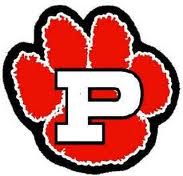 